Nursing college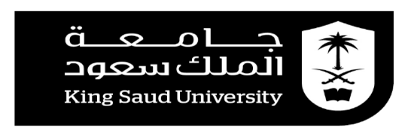 Maternity & Child Health Nursing DepartmentNUR 327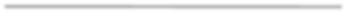 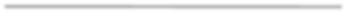 Medications	/7.5Nursing care plan	/ 10Socio-demographic dataSocio-demographic data/3Patient name :Patient name :0.25Age :Age :0.25Sex:  (  ) Male	(   ) FemaleSex:  (  ) Male	(   ) Female0.25Date of birth :Date of birth :0.25Date of Admission:Date of Admission:0.25Accompanied to hospital by:Accompanied to hospital by:0.25Diagnosis: ------------------------------------------------------------------------------Diagnosis: ------------------------------------------------------------------------------1Data source: (  ) Care giver	( ) Patient	( )FileData source: (  ) Care giver	( ) Patient	( )File0.25Allergy: ( )Yes	( ) No	If yes specify :Allergy: ( )Yes	( ) No	If yes specify :0.25History/ 4.5Chief complaints:1Chief complaints:1History/ 4.5Present History:1Present History:1History/ 4.5Past History:Previous hospitalization: (  ) Yes	(  ) No If yesWhen: Why?1.5History/ 4.5Past History:Previous hospitalization: (  ) Yes	(  ) No If yesWhen: Why?History/ 4.5Family history:1Vital Signs        / 1.25Temperature:Pulse:Respiratory rate:BP:SPO2:Integumentary System/ 3Skin Color: ( )Normal	( )Pale	(  )Cyanotic	( )Jaundice	(  )Flushed  0.5Integumentary System/ 3Temperature :  ( ) Warm	( ) Cool	 0.5Integumentary System/ 3Texture:   ( ) Intact	( )Smooth	( ) Dry	( )Oily	0.5Integumentary System/ 3Lesion:   ( ) None	( )Bruises	( )Scar	( )Rash	   0.5Integumentary System/ 3Surgical incision: ( ) None	(  ) Dressing                                           0.5                                location:__________  ( ) clear (  ) Dry  (  ) intact                   0.5                   Drainage: (  ) Yes       (  ) No     	 Integumentary System/ 3Others:  	Head & Face / 4.5Hair:  (  ) Normal (  ) Loss of hair   (  ) excessive body hair  (  ) itchy scalp	  0.5Head & Face / 4.5Fontanels: ( ) Open	( ) Close	0.25(  ) Normal Flat	( ) Sunken	( ) bulged	 0.25Head & Face / 4.5Eyes:  ( ) Clear	( ) Discharge	(  )Puffy	( )Redness	0.5Head & Face / 4.5Ears:  (  ) Normal placement	(  )Use a hearing aid	( ) Discharge	0.5Head & Face / 4.5Mouth: (  ) Normal  (  ) Sores   (  ) Coating	(  ) Bleeding gums	(  ) Loss of teeth	(  ) Delay eruption of Teeth	(  ) Toothache	(  ) Dental  caries 0.5Head & Face / 4.5Tong:	(   ) Pink  (  ) Moist   (  )  Freely movable   ( ) Tide	(   ) Coating	   0.5Head & Face / 4.5The roof of the mouth:	( ) Normal	(  ) Cleft palate                            0.5Head & Face / 4.5Lips:	( ) Normal	(  ) Cleft lips                                 0.5Head & Face / 4.5Neck: ( ) Normal	(  )Swelling	(  ) Stiffness	(  )Distended neck vein	0.5 (  )Enlarged lymph nodHead & Face / 4.5Others:  	Respiratory system/ 3.5Breathing:(  ) Normal	(  ) Hypoventilation  (  ) Hyperventilation 	0.5Respiratory system/ 3.5Cough: (  ) None	(   )  Productive  (	) Nonproductive	0.5Respiratory system/ 3.5Lung Sound: (   )Normal  (  )wheeze (   )Rhonchi ( )crackles  (  ) Stridor	0.5	0.5Respiratory system/ 3.5Chest Movement:	0.5( ) Symmetrical	( ) Asymmetrical (  ) Using of accessory muscles	(  ) Nasal flaring(  ) Substernal intercostal notch                 (  ) Sub clavicular retractionRespiratory system/ 3.5Chest Shape: ( ) Normal (  ) Pigeon chest   (  ) Funnel chest   (  ) Other	0.5Respiratory system/ 3.5Oxygen Therapy :                                                                                                 0.5(  ) Room Air	(  ) O2@ _____L/min  FiO2____ % per _______(  ) Other:Respiratory system/ 3.5Others:  	Cardiovascular System/ 3Heart sound:   (  ) Normal	( ) Abnormal	0.5Heart sound:   (  ) Normal	( ) Abnormal	0.5Cardiovascular System/ 3Pulse : ( ) Regular	( ) Irregular	0.5Pulse : ( ) Regular	( ) Irregular	0.5Cardiovascular System/ 3Strength :  (  ) Normal   (  )Weak ( )Bounding	   0.5Strength :  (  ) Normal   (  )Weak ( )Bounding	   0.5Cardiovascular System/ 3Peripheral circulation:(  ) Extremity cold  (  ) Clammy  (  ) Edema ( ) Cyanosis	0.5Peripheral circulation:(  ) Extremity cold  (  ) Clammy  (  ) Edema ( ) Cyanosis	0.5Cardiovascular System/ 3Cap refill less than 2 sec:	( ) yes	( ) No	0.5Cap refill less than 2 sec:	( ) yes	( ) No	0.5Cardiovascular System/ 3Pitting edema:   ( ) yes	( ) No	0.5Pitting edema:   ( ) yes	( ) No	0.5Cardiovascular System/ 3Others:  	Others:  	Gastrointestinal System             / 4.5Diet:NPO( )    Reg. (   )    Clear liquid (  )     Other (  ) _______               0.5Gastrointestinal System             / 4.5Appetite:(  )Good          (  )Poor     (  ) Refused        (  ) Nausea   (  )Emesis  (  ) Vomiting                           (  )Other ----------                           0.5Gastrointestinal System             / 4.5Feeding Tube:(  ) N.A        (  ) NG               (  ) GT            (  ) Other:…….         0.5Gastrointestinal System             / 4.5Abdomen:(  ) Soft        (  ) Firm      (  ) Hard     (  ) Distended                       0.5    Girth: ___ cm                                                                                 0.5Gastrointestinal System             / 4.5Bowel sound: (  ) Normal    (  ) Hyperactive   (  ) Hypoactive    (  ) Absent       0.5Gastrointestinal System             / 4.5Elimination:( ) Normal ( ) Diarrhea ( ) Constipation                                      0.5Gastrointestinal System             / 4.5Consistency:( ) Soft    ( ) Watery    ( ) Solid                                                    0.5Gastrointestinal System             / 4.5Color of stool:Color:                     (   ) Normal        (   ) Abnormal                     0.25    Gastrointestinal System             / 4.5Umbilicus: ( )Herniation	( ) Fistula	(  ) Cleanliness   (  ) Discharge  0.25Gastrointestinal System             / 4.5Others:  	Others:  	Genitourinary System/ 1. 5MaleUrethral meatus: ( ) Normal	(  ) Abnormal	 0.25Scrotum: ( ) Normal	( ) Abnormal	0.25Testes: ( ) Normal	( ) Abnormal	0.25MaleUrethral meatus: ( ) Normal	(  ) Abnormal	 0.25Scrotum: ( ) Normal	( ) Abnormal	0.25Testes: ( ) Normal	( ) Abnormal	0.25Genitourinary System/ 1. 5FemaleLabia: ( ) Normal	(  ) Abnormal	Urethral meatus: ( ) Normal	( ) Abnormal	FemaleLabia: ( ) Normal	(  ) Abnormal	Urethral meatus: ( ) Normal	( ) Abnormal	Genitourinary System/ 1. 5Urine: (  ) Continent        (  ) Incontinent       (  ) Foley        (  ) Diaper                     0.25Color:                           Character:                                                                                                                      0.5Urine: (  ) Continent        (  ) Incontinent       (  ) Foley        (  ) Diaper                     0.25Color:                           Character:                                                                                                                      0.5Genitourinary System/ 1. 5Anus:	( ) Open	(  ) Closed   (  ) Redness   ( ) Inflammation	Anus:	( ) Open	(  ) Closed   (  ) Redness   ( ) Inflammation	Genitourinary System/ 1. 5Others:  	Others:  	Musculoskeletal System        /1.25(  ) Muscle weakness	(  ) Hypotonic	( ) Atrophy	(  ) Hypertrophy(  ) Dystrophy      (  ) Joint swelling      (  )  Joint stiffness	                            0.25(  ) Muscle weakness	(  ) Hypotonic	( ) Atrophy	(  ) Hypertrophy(  ) Dystrophy      (  ) Joint swelling      (  )  Joint stiffness	                            0.25Musculoskeletal System        /1.25Extremities:  (  )Symmetry of length (  ) Symmetry of size            (  )Full range of motion	(  ) Tenderness(  ) Normal no. of finger	(  )  Normal no. of toes(  ) Clubbing finger	(  ) Bowleg	( ) Knock-knee	                                                1Extremities:  (  )Symmetry of length (  ) Symmetry of size            (  )Full range of motion	(  ) Tenderness(  ) Normal no. of finger	(  )  Normal no. of toes(  ) Clubbing finger	(  ) Bowleg	( ) Knock-knee	                                                1Neurological System   / 1.5 LOC: ( ) Alert ( ) lethargic ( ) Oriented ( ) Confusing ( ) Cooperative ( ) Hyperactive ( )Hypoactive ( ) Sedated                                                                    0. 25Neurological System   / 1.5 Pupils size :  ( ) Equal	(   ) Not equal	0.25Neurological System   / 1.5 Reactivity :  (  ) Reactive	(   ) Not reactive	0.25Neurological System   / 1.5 Speech:	( ) Normal	( ) Slurred	(  ) Incoherent	0.25Neurological System   / 1.5 Balance:	( )Normal	( ) Paralysis	( ) Weakness	0.25Neurological System   / 1.5 Reflex: (  )Rooting   (  ) Gaging   (  )Sucking   (  ) Moro  (  ) Sitting  (  ) Grasping (  )  Walking   (  ) planter   (  ) Swallowing   (  ) Bladder control (  ) Bowel control0.25Neurological System   / 1.5 Others:  	Coma assessment (Glasgow coma scale)	1Coma assessment (Glasgow coma scale)	1Pain Assessment Tools	1.5Pain Assessment Tools	1.5A.  Behavioral Pain Scale: ( For neonatal & infant ) A score greater than 3 indicates pain.A.  Behavioral Pain Scale: ( For neonatal & infant ) A score greater than 3 indicates pain.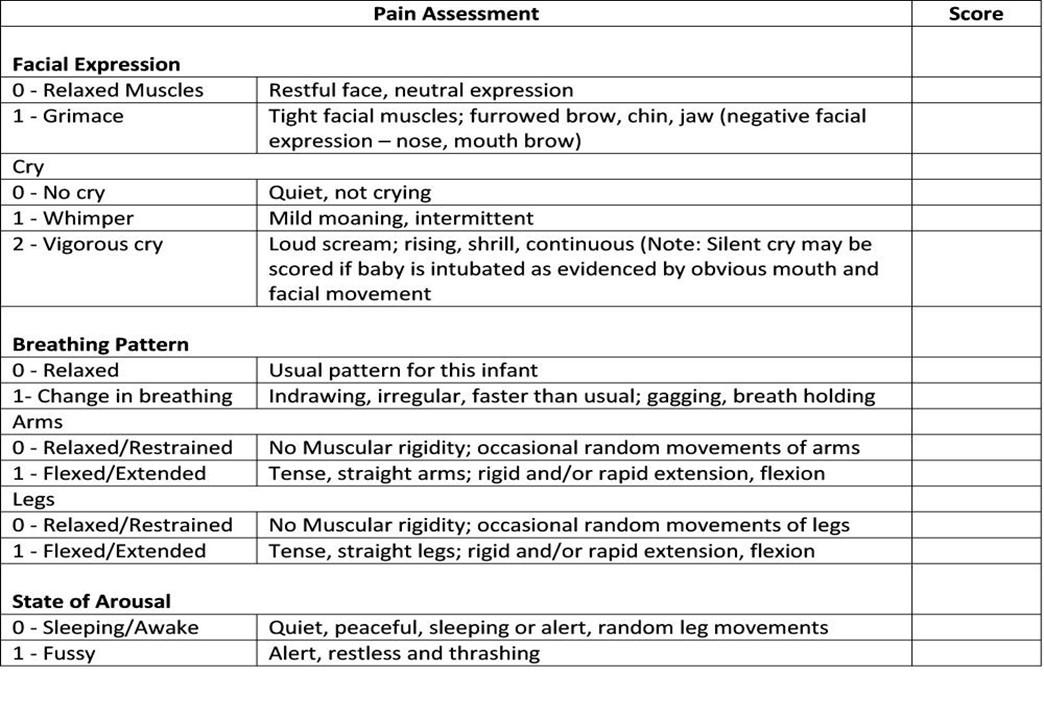 Total patient's pain score:Total patient's pain score:Scoring:  0-3 no pain	4-6 mild pain	7-9 moderate pain	10-12 severe painScoring:  0-3 no pain	4-6 mild pain	7-9 moderate pain	10-12 severe painb. " WONG BAKER" pain scale: (ages 7 years and above)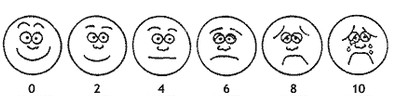 b. " WONG BAKER" pain scale: (ages 7 years and above)Pain: ( ) Gradual	(  ) SuddenSeverity:	( 10 scale)What makes it better : ( )Movement	( ) Rest (  ) Food/drink  (  ) PositionWhat makes it worse: ( )Movement  (  ) Rest ( ) Food/drink	(  ) PositionQuality of pain: ( )Constant	( )Intermittent	( )Dull(  )Tearing	( )Cramping	( )BurningLocation:Duration :	hours / DaysLaboratory Investigation/ 4Diagnostic Test/ 2Fluid & nutritional  intake /3.5Name/0.5 Type/0.5Amount/0.5Nursing role/2Fluid & nutritional  intake /3.51.2. 3.4.1.2. 3.4.Name and class/2.25Name and class/2.25Dose and rout/ 1.5Dose and rout/ 1.5Action of Medication/ 1.5Action of Medication/ 1.5Nursing consideration/ 2.25Nursing consideration/ 2.25Brand name:Generic name:Classification: 0.250.250.25Dose: Rout:0.250.250.51.2.3. 0.250.250.25Nursing diagnosis/3Goals/ 1.5Nursing interventions/ 3 Evaluation       /2.51-1-2-3-4-2-1-2-3-4-3-1-2-3-4-